ВНИМАНИЕ – ЛЕТО!    Уважаемые родители! Впереди школьные каникулы! Во избежание неприятностей с детьми и подростками в дни летних каникул Департаментом образования Мэрии г. Грозного разработана памятка. Пожалуйста, ознакомьтесь с ней!!!Летом, с началом каникул, наших детей подстерегает повышенная опасность на дорогах, у водоемов, в лесу, на игровых площадках, во дворах.Этому способствует погода, летние поездки и любопытство детей, наличие свободного времени, а главное отсутствие должного контроля со стороны взрослых.Взрослым надо помнить ряд правил и условий при организации их отдыха с родителями, родственниками, друзьями (на даче, в селе и т.д.):формируйте у детей навыки обеспечения личной безопасности;решите проблему свободного времени детей;помните! Поздним вечером и ночью (с 22 до 6 часов местного времени) детям и подросткам законодательно запрещено появляться на улице без сопровождения взрослых; постоянно будьте в курсе, где и с кем ваш ребенок, контролируйте место пребывания детей;не разрешайте разговаривать с незнакомыми людьми. Объясните ребенку, что он имеет полное право сказать «нет» всегда и кому угодно, если этот «кто-то» пытается причинить ему вред;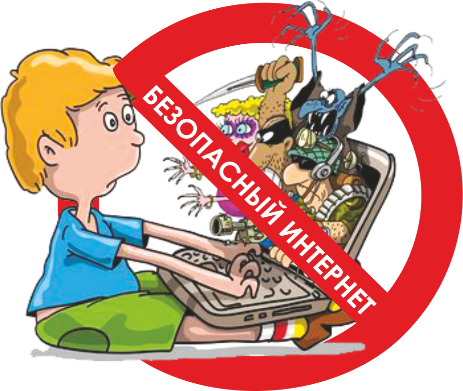 необходимо исключить доступ детей к сайтам сети Интернет, содержание которых противоречит законодательству Российской Федерации и может оказать негативное влияние на психику. Также рекомендуем осуществлять родительский контроль над тем, с кем ваш ребенок общается по телефону и в социальных сетях (Одноклассники, Вконтакте, Фейсбук, Инстаграмм, Майлистори и т.д.) 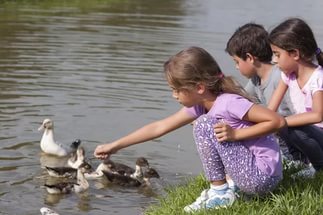 плавание и игры на воде кроме удовольствия несут угрозу жизни и здоровью детей. Когда ребенок в воде, не спускайте с него глаз, не отвлекайтесь - подчас минута может обернуться трагедией; обязательно объясните детям, что они не должны купаться в одиночку, а также нырять в незнакомом месте;чтобы не стать жертвой или виновником дорожно-транспортного происшествия, напоминайте детям правила дорожного движения, научите их быть предельно внимательными на дороге и в общественном транспорте; 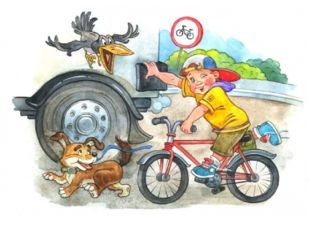 проявляйте осторожность и соблюдайте все требования безопасности, находясь с детьми на игровой или спортивной площадке;изучите с детьми правила езды на велосипедах, скутерах, мопедах, мотоциклах.помните! Детям, не достигшим 14 лет, запрещено управлять велосипедом на автомагистралях и приравненных к ним дорогам, а детям, не достигшим 16 лет, скутером (мопедом). Будьте предельно осторожны с огнем. Обратите внимание детей на наиболее распространенные случаи пожаров из-за неосторожного обращения с огнем. 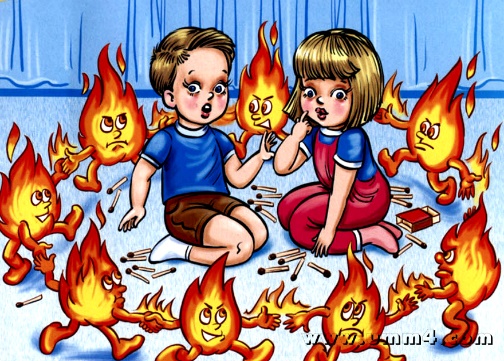 Помните, что от природы дети беспечны и доверчивы. Внимание у детей бывает рассеянным. Поэтому, чем чаще вы напоминаете ребенку несложные правила поведения, тем больше вероятность, что он их запомнит и будет применять. Вы должны регулярно их напоминать.Сохранение жизни и здоровья детей - главная обязанность взрослых.При необходимости можно позвонить в экстренные службы Грозный: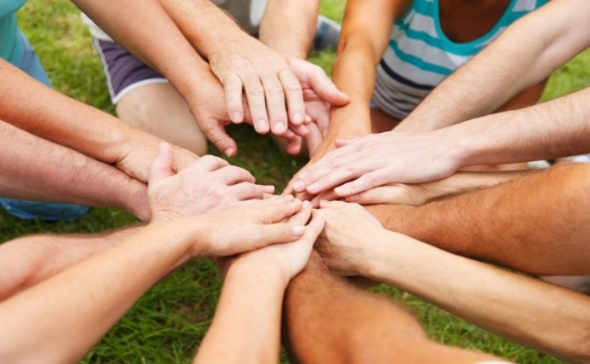 Пожарная часть   ☎ 101 Полиция     ☎ 102 Городская скорая помощь ☎ 103 Горгаз    ☎ 104 Единая дежурно-диспетчерская служба —  ☎ 112Дежурная часть МЧС Чеченской Республики	☎ 88712 33-22-85Пожалуйста, сделайте все, чтобы каникулы Ваших детейпрошли благополучно!Департамент образования Мэрии г. Грозного